ПЛАН ЗАСТРОЙКИ КОМПЕТЕНЦИИ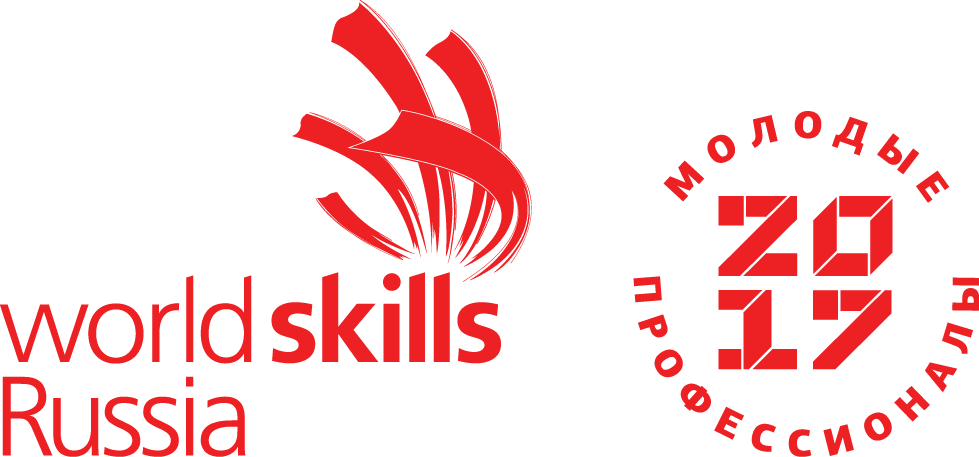 «Правоохранительная деятельность (Полицейский)»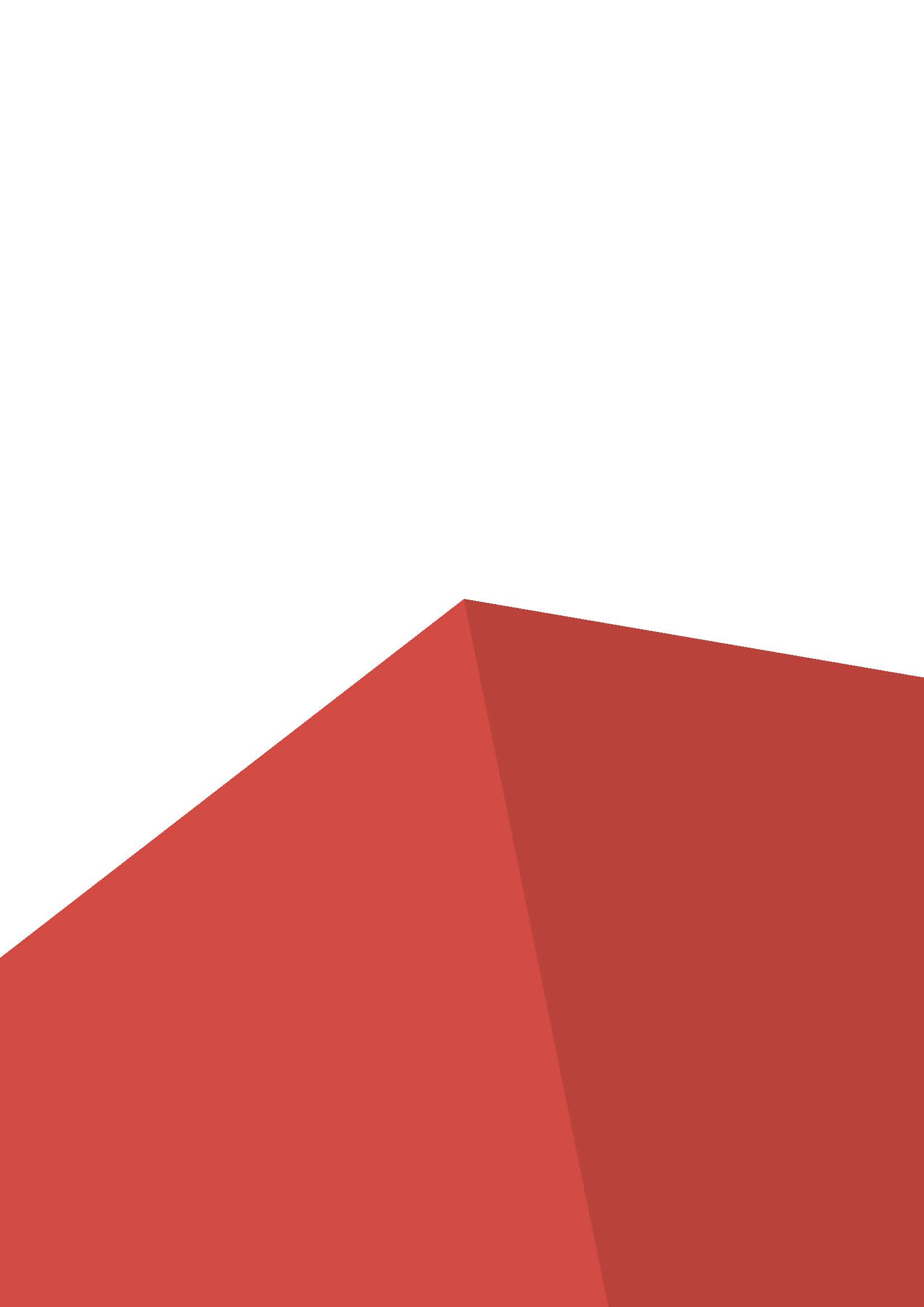 Модуль 1.Деятельность патрульно-постовой службы.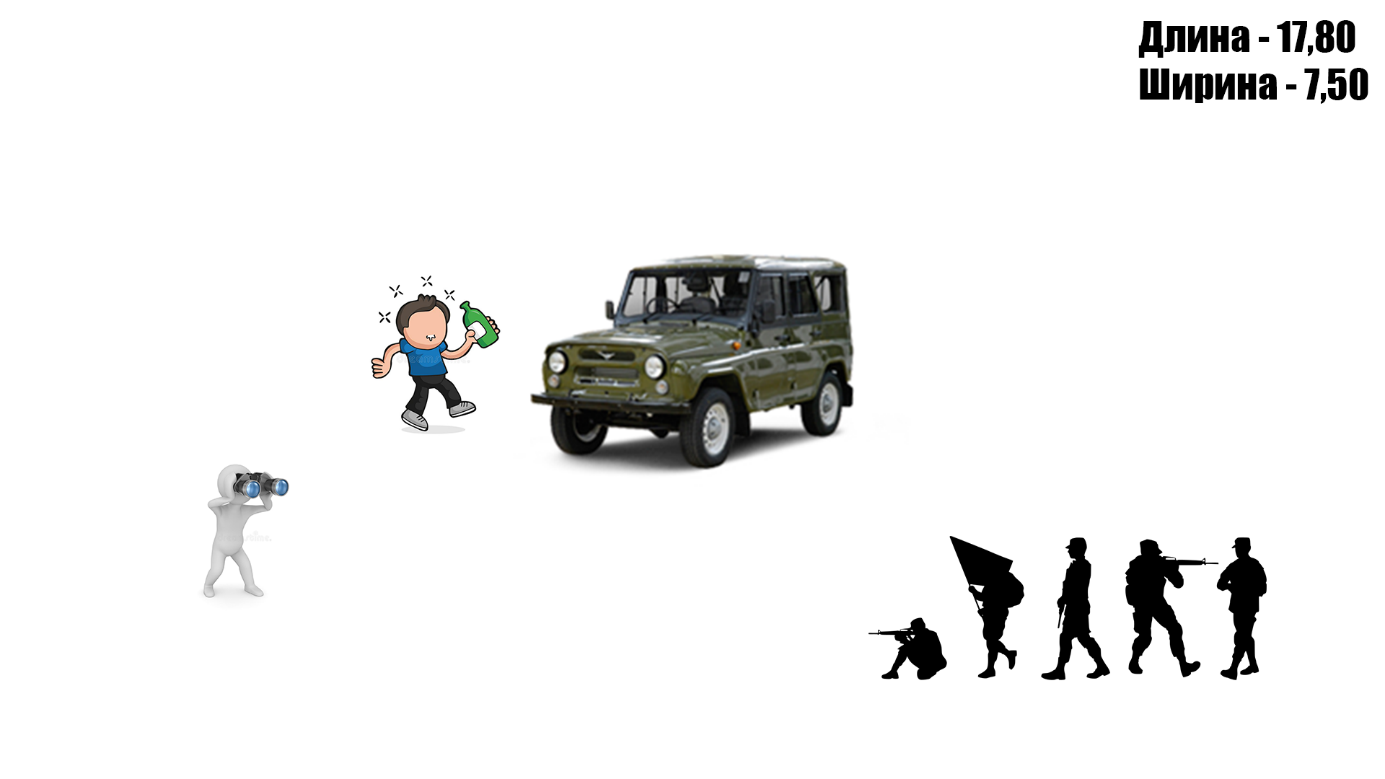 Фоторобот.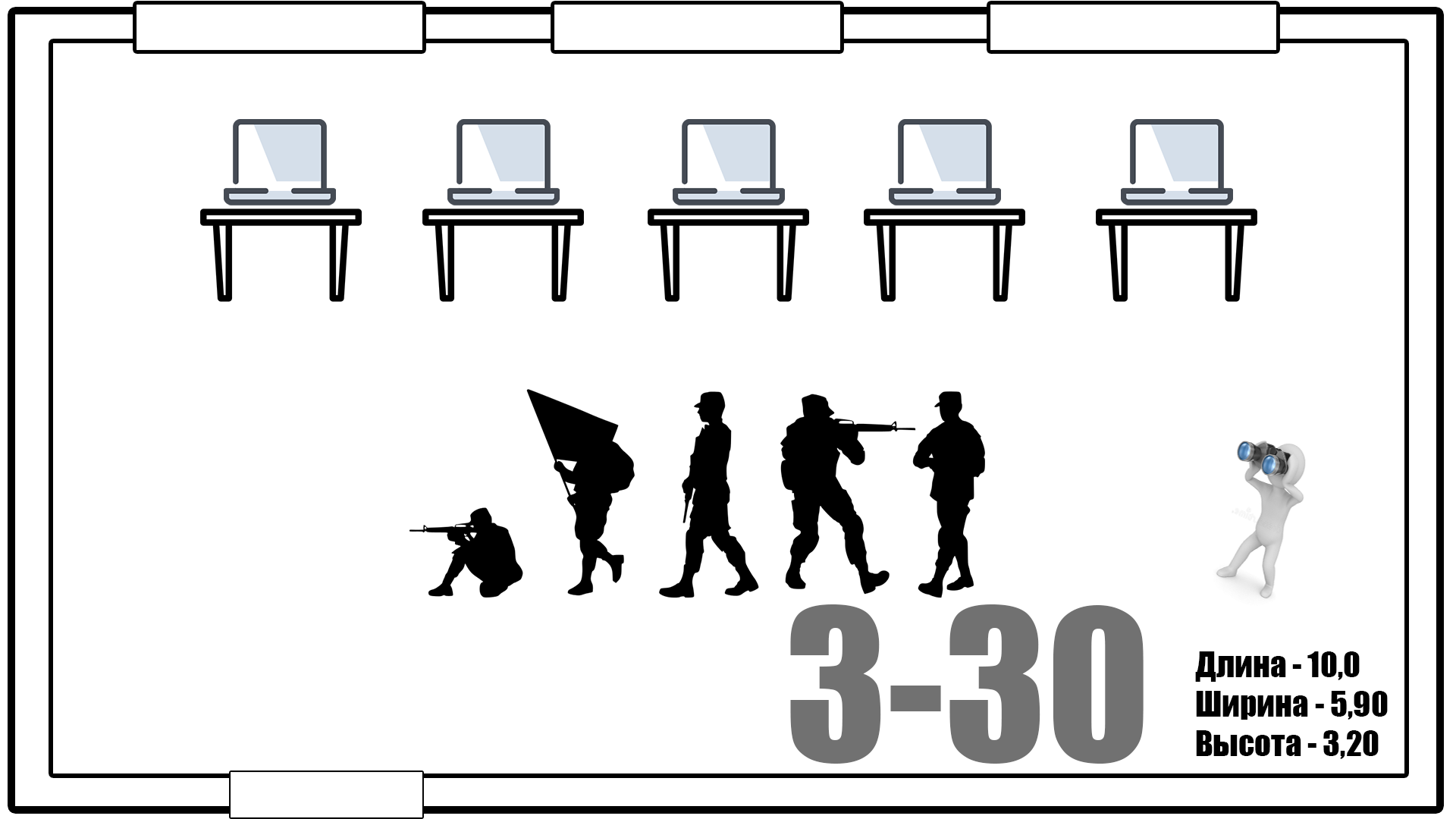 Дактилоскопированние.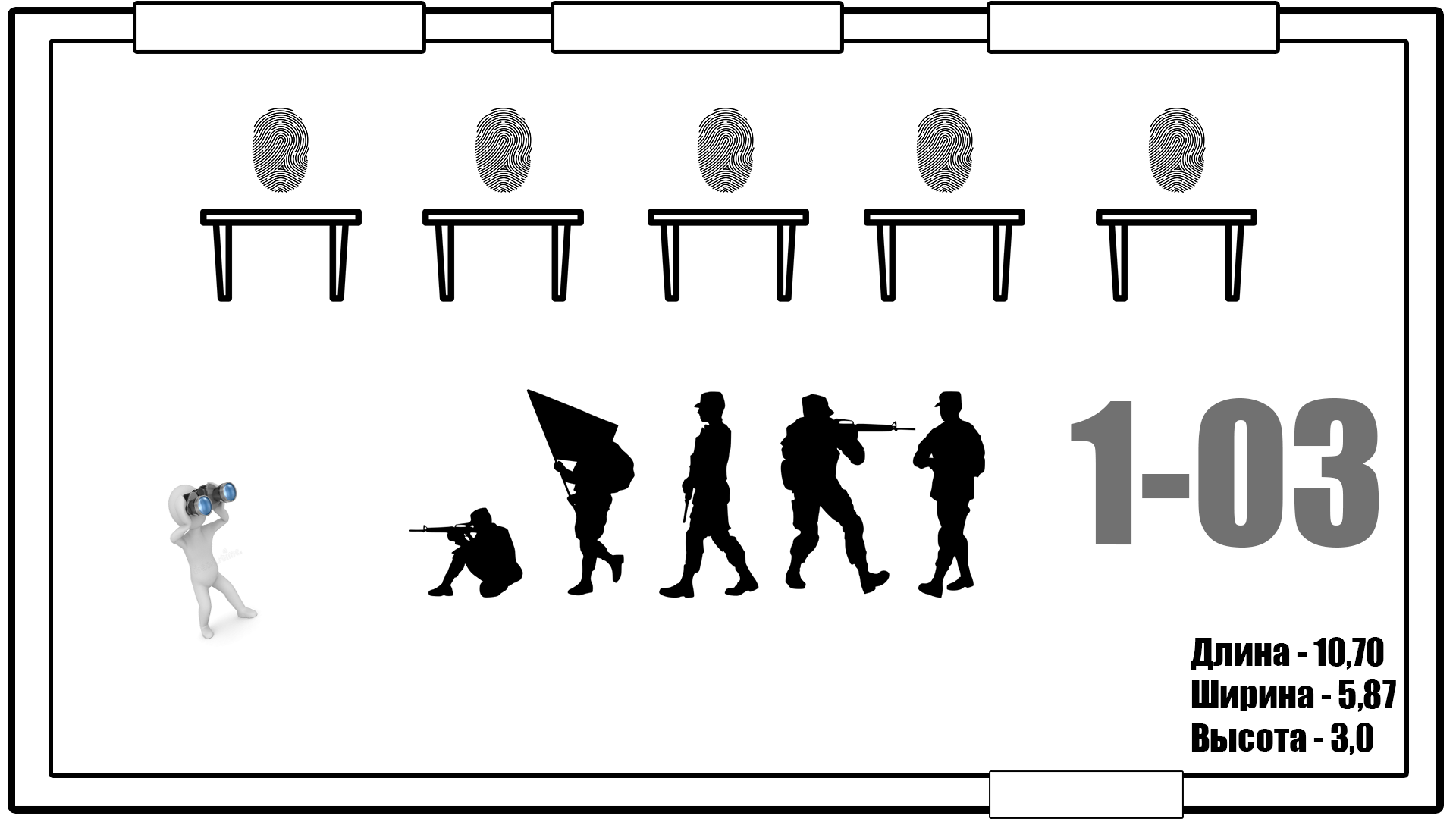 Криминалистическое исследование следов.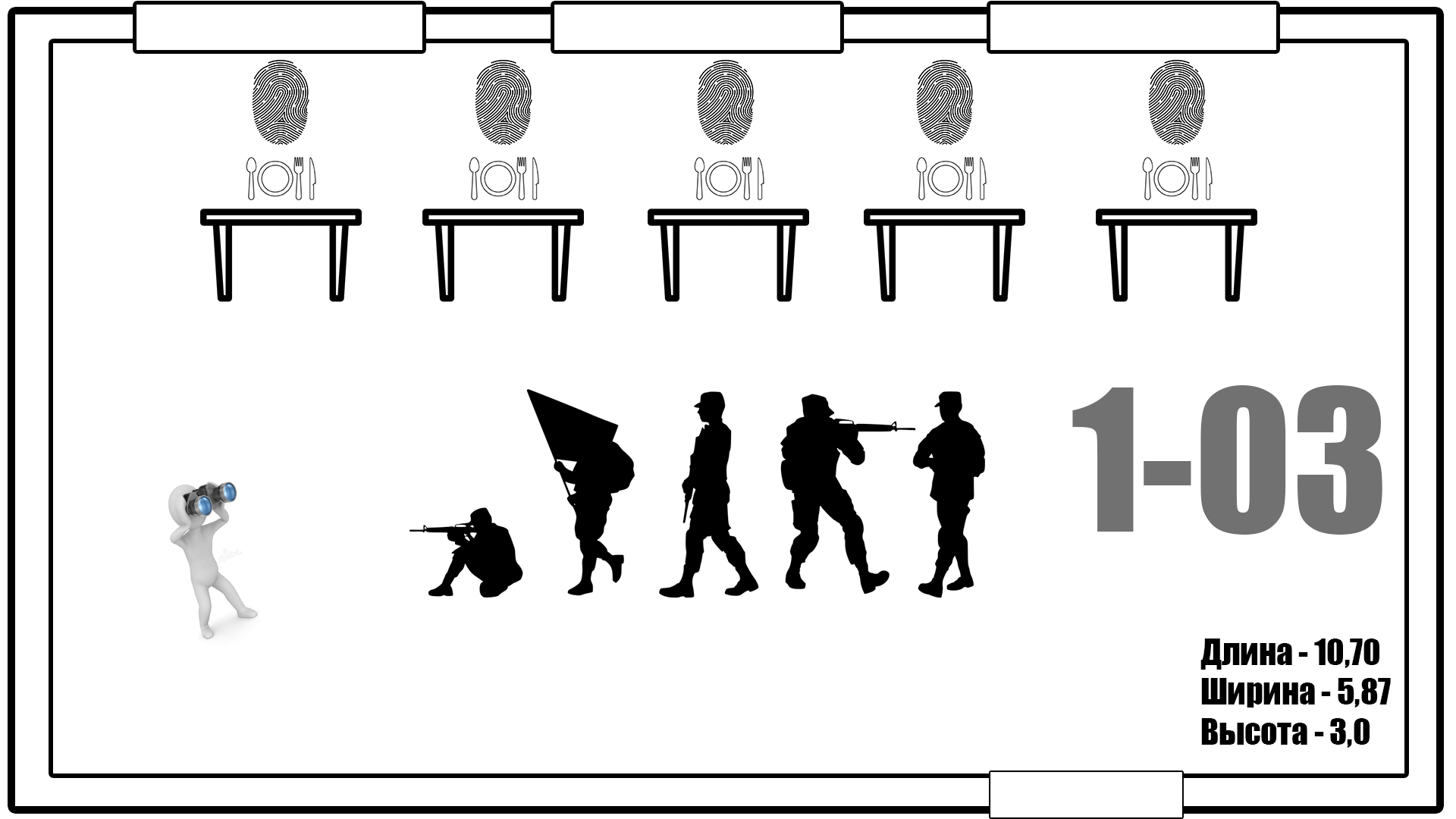 Деятельность участкового уполномоченного полиции.Эстафета «Группа быстрого реагирования».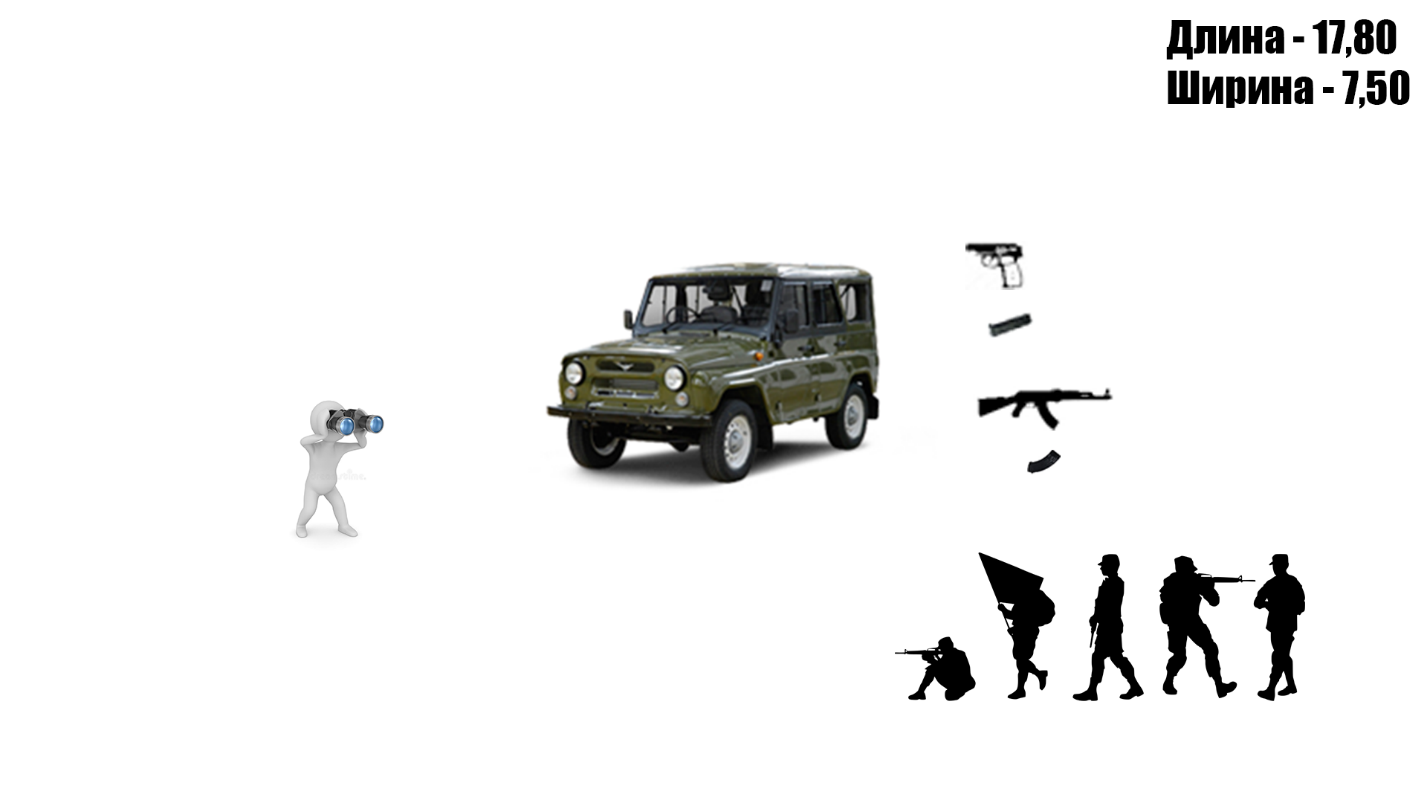 Модуль 2.Транспортное средство – кража сумки с документами и денежными средствами.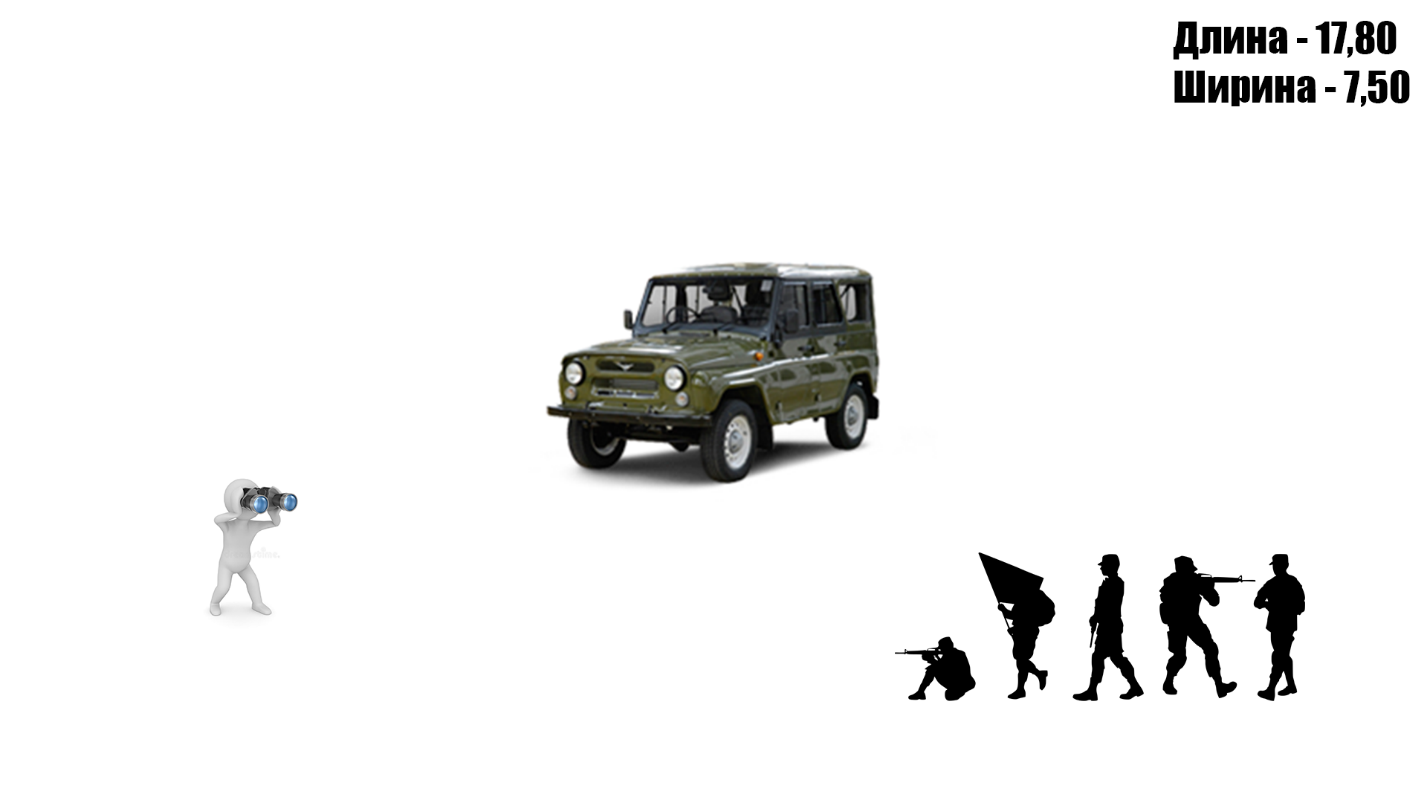 Жилая комната – Обыск/выемка электронных носителей в жилище гражданина.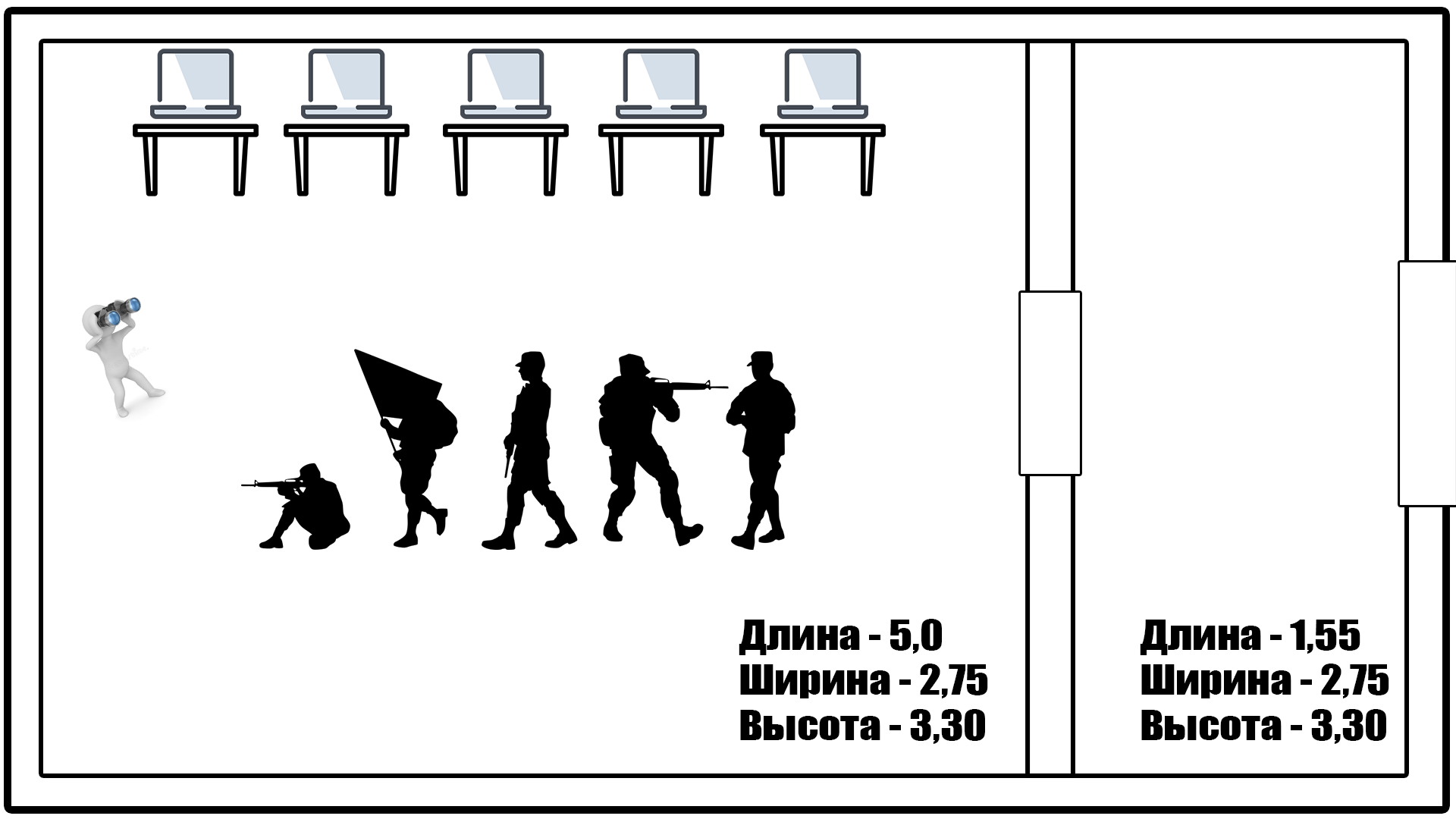 Придомовая территория – падение из окна многоэтажного дома.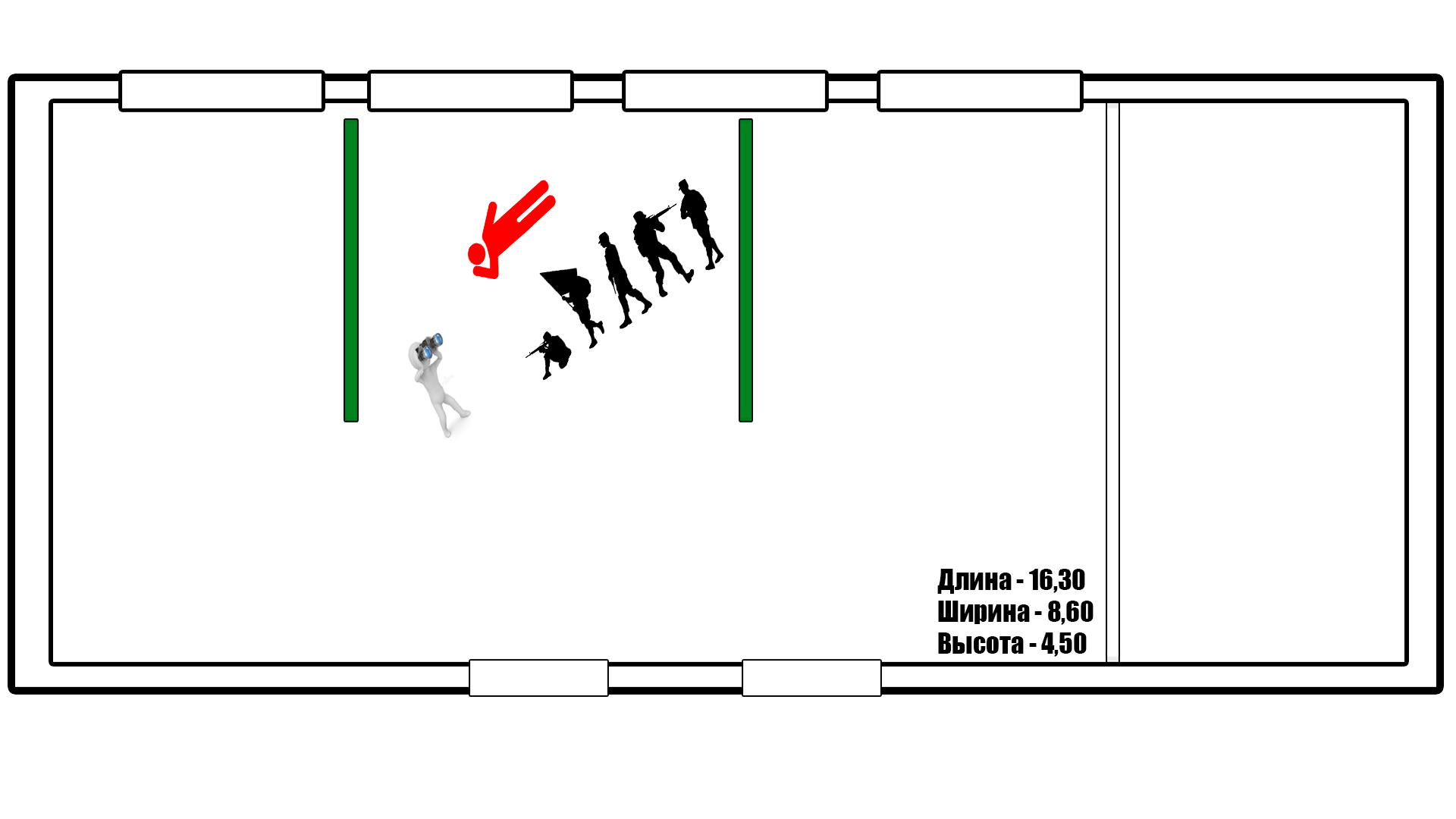 Парковая зона – обнаружение трупа на скамейке (предположительно наркомана).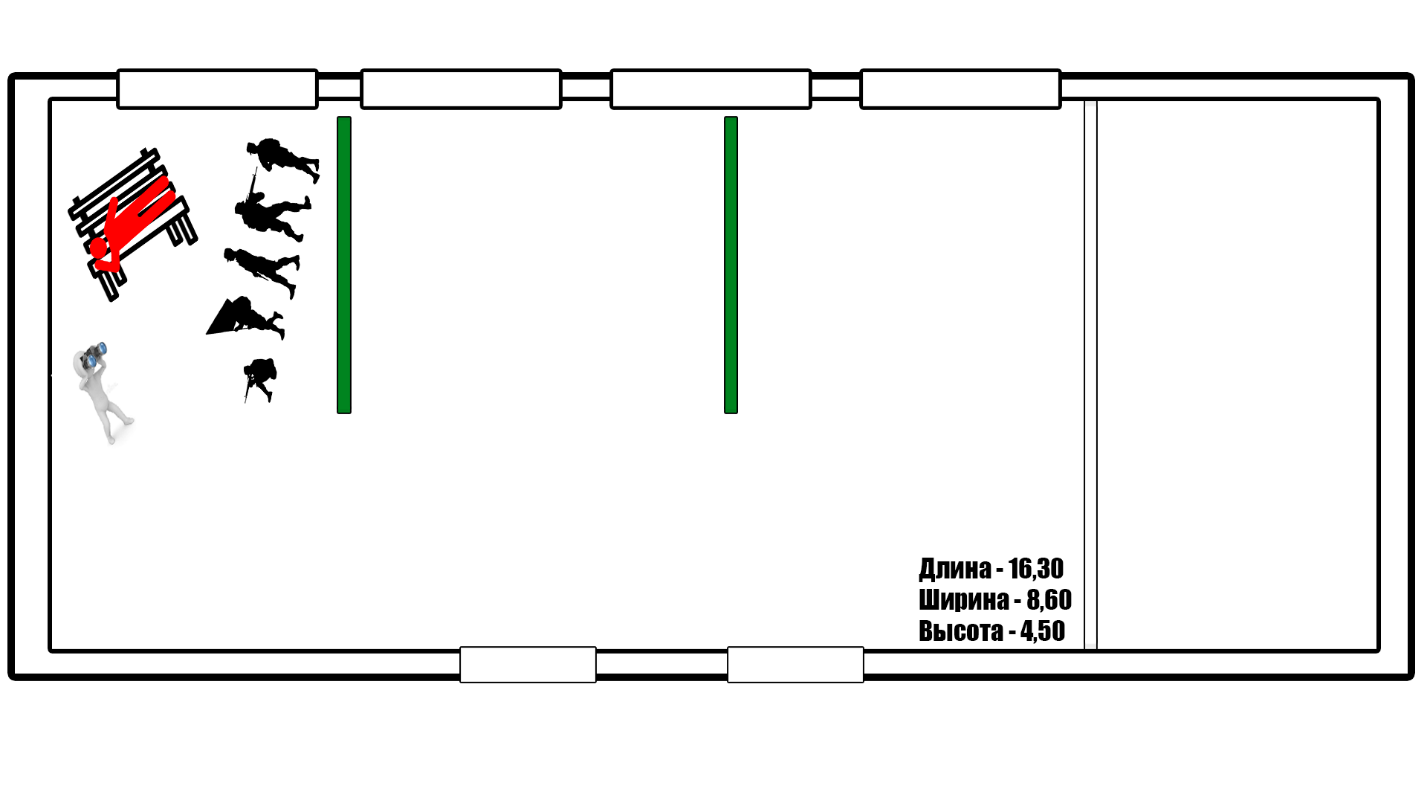 Кемпинговая зона – неопознанный труп.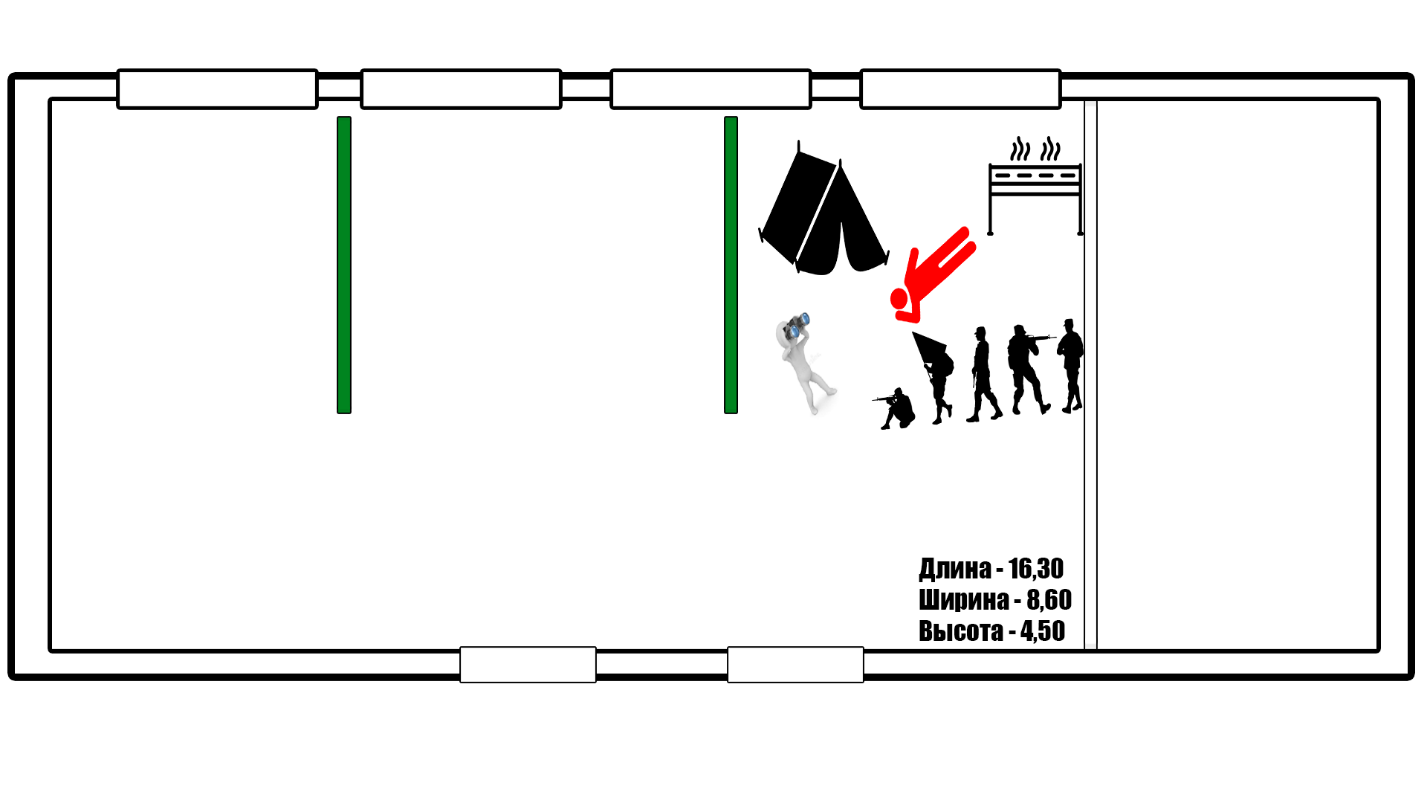 Изготовления гипсовых слепков следов.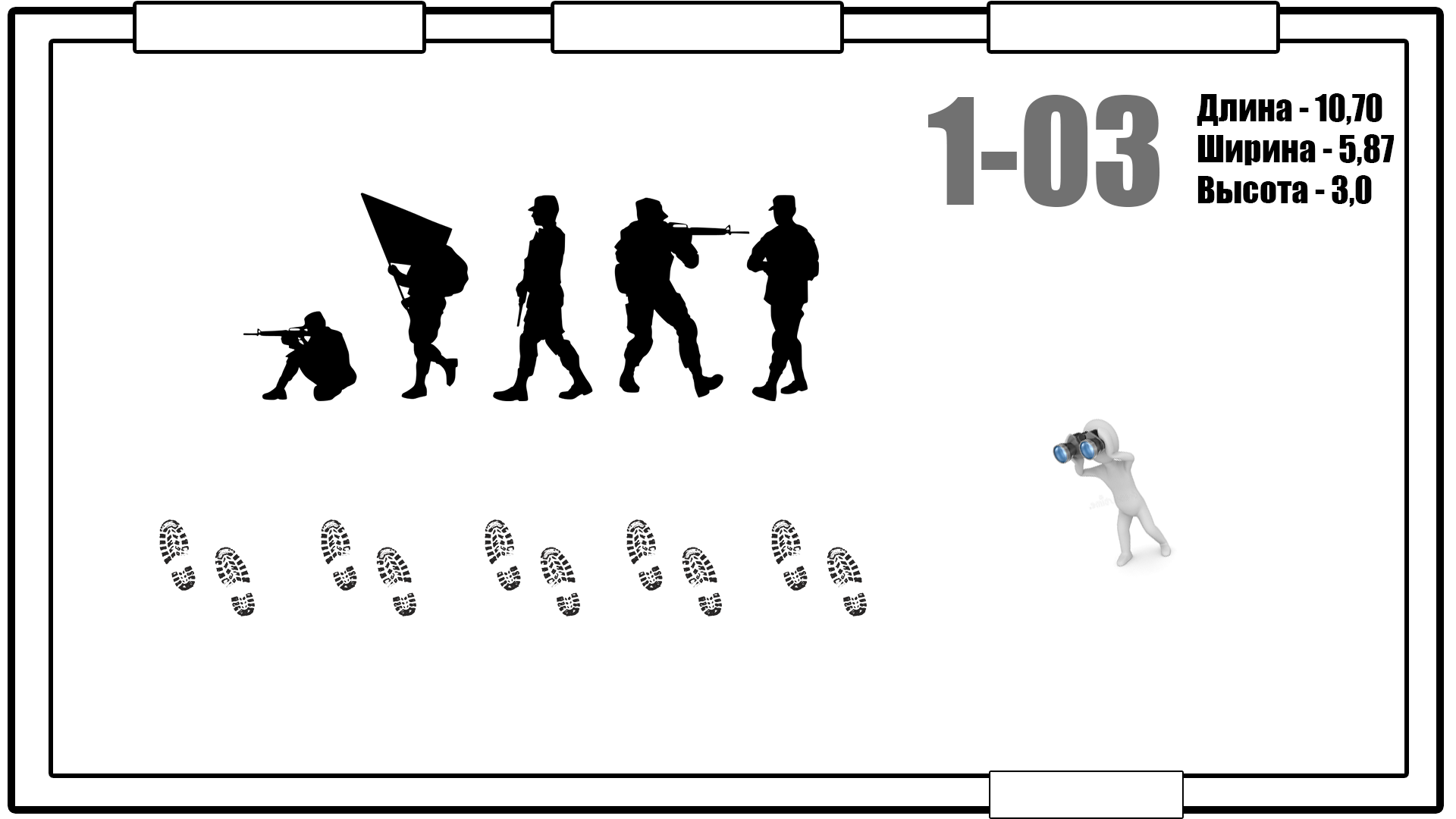 Модуль 3.Оформление ДТП.Восстановление ситуации, повлекшей ДТП.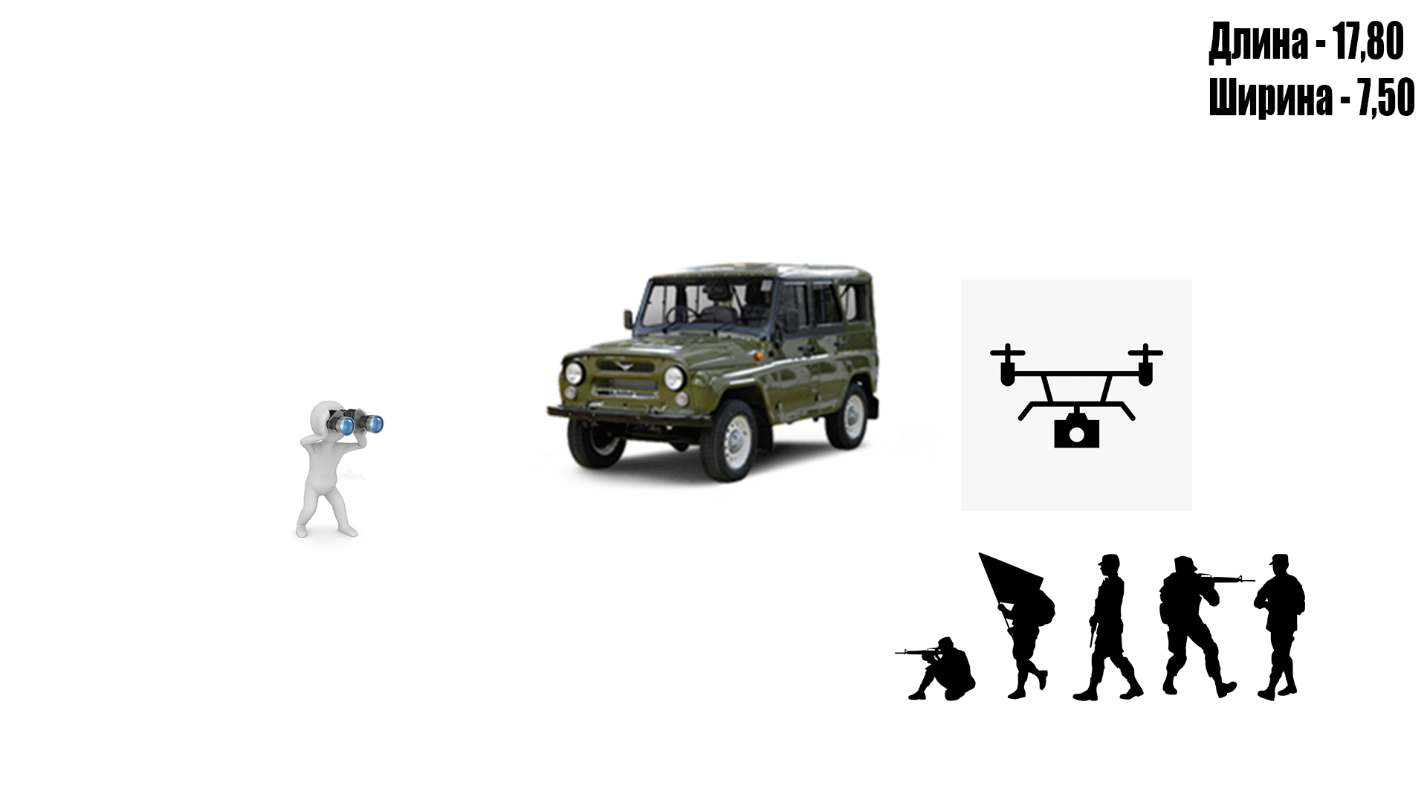 Оказание первой помощи при ДТП, эвакуация пострадавшего.Осуществление задержания лица с применением оружия.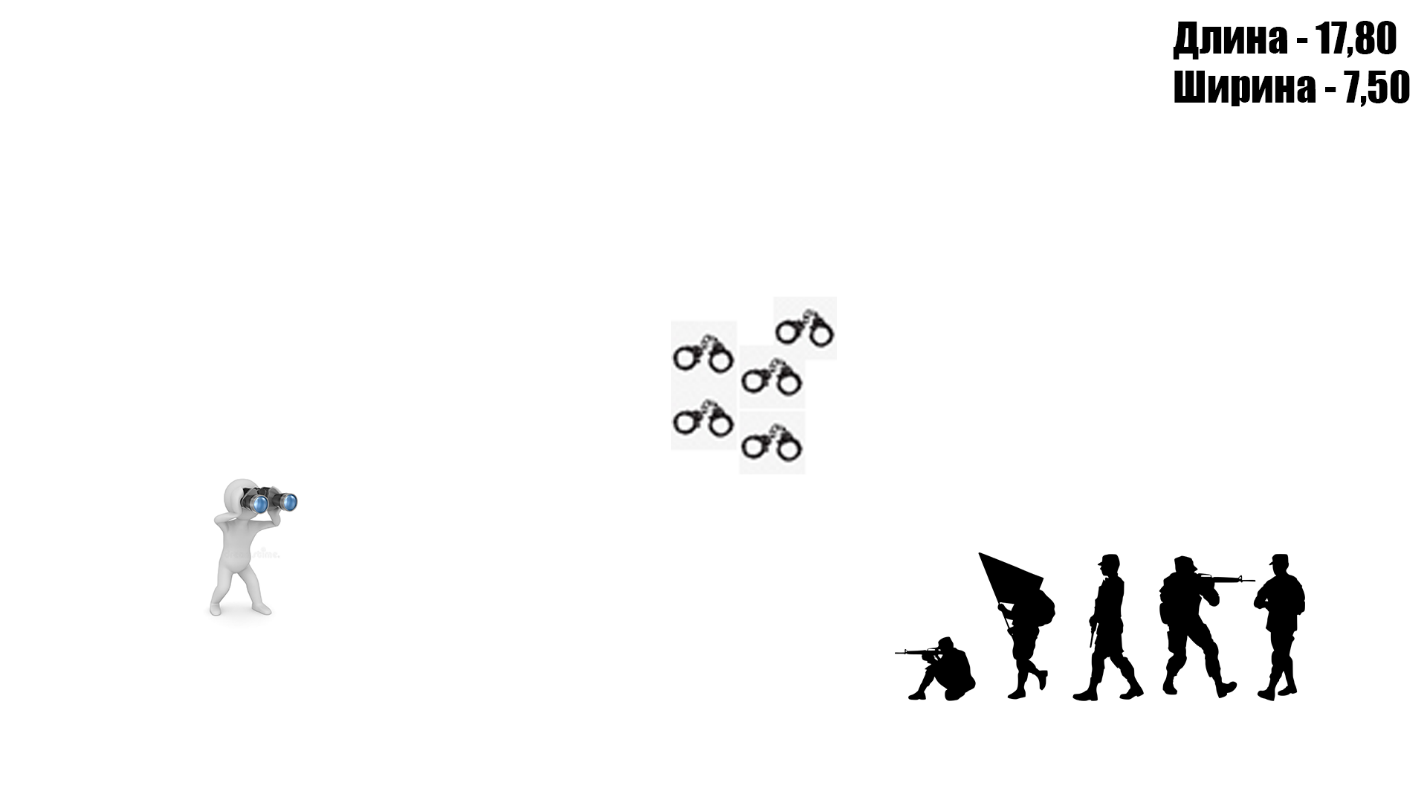 Производство личного досмотра при задержании лица.Выполнение нормативов по первой самопомощи.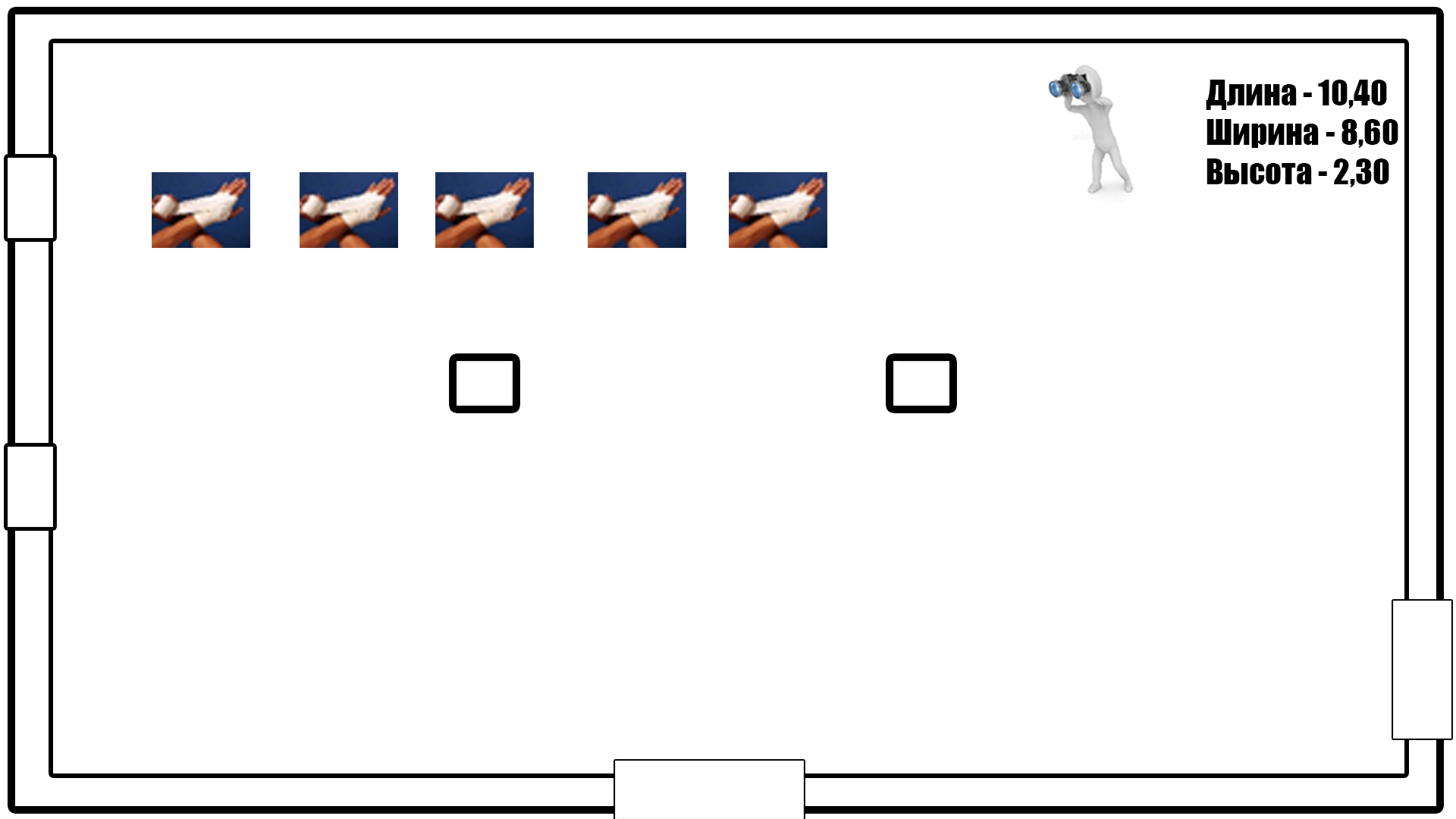 Модуль 4.Строевая подготовка.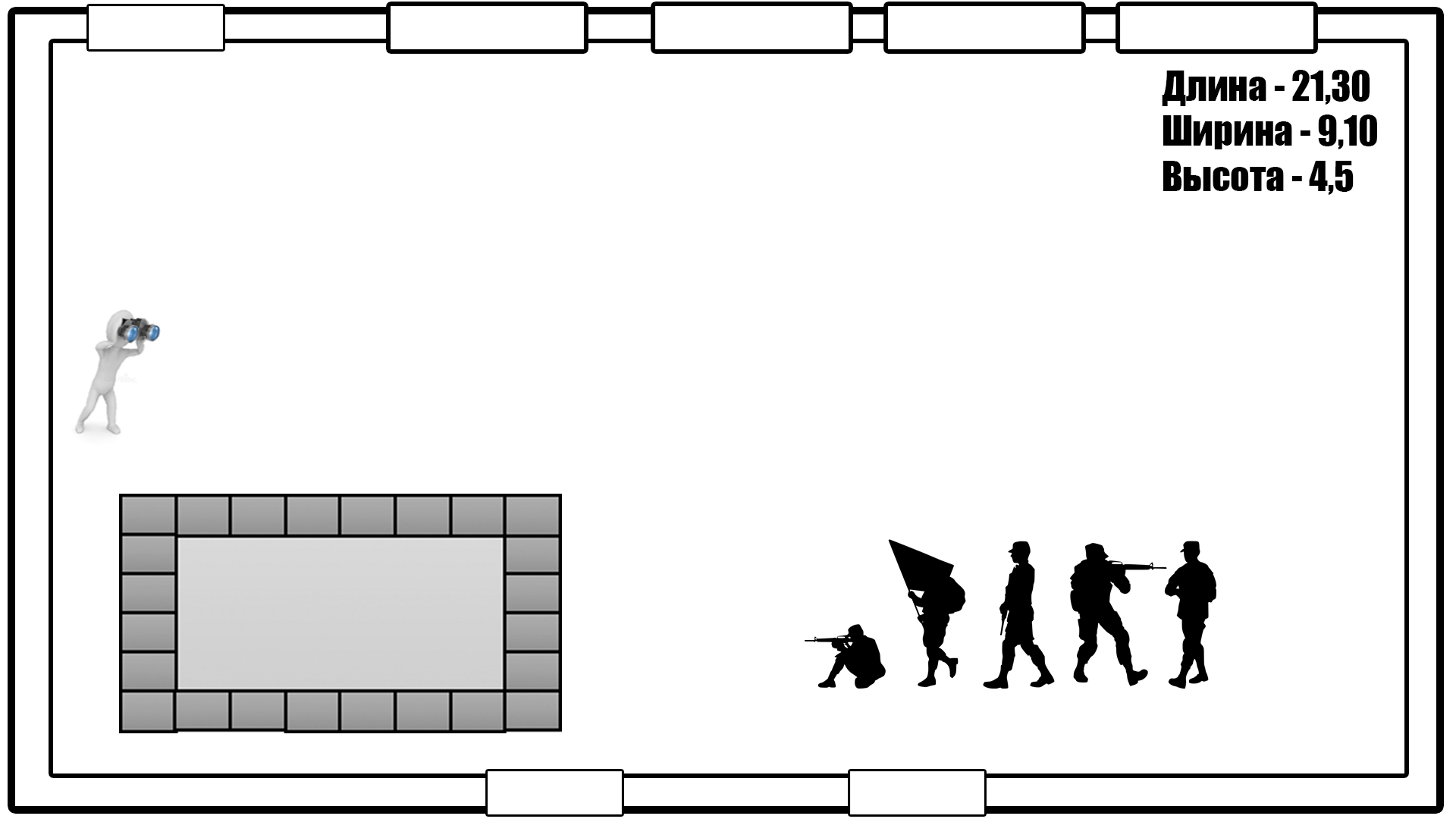 Командная ката.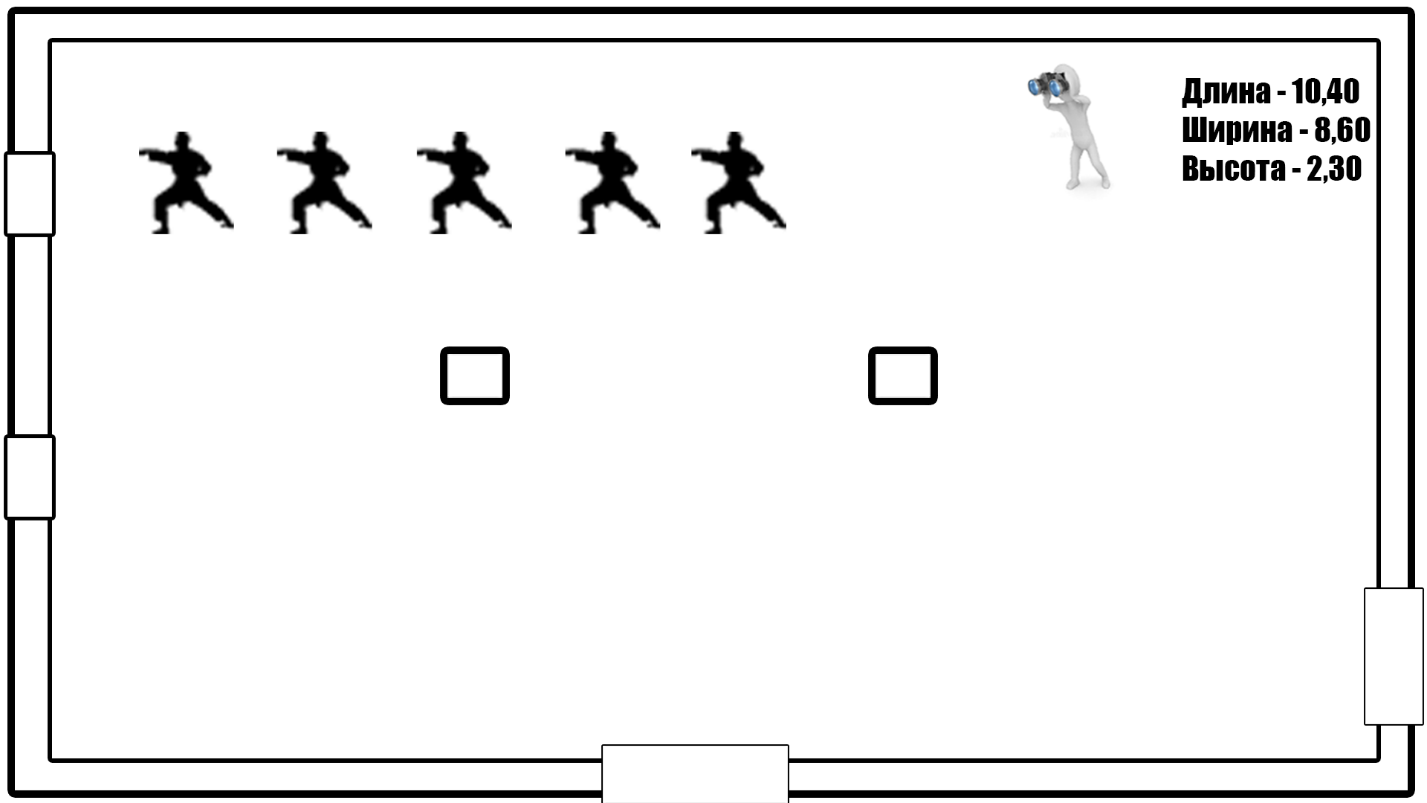 Произведение прицельного выстрела из пистолета Макарова стоя, сидя, лежа с упором на руку.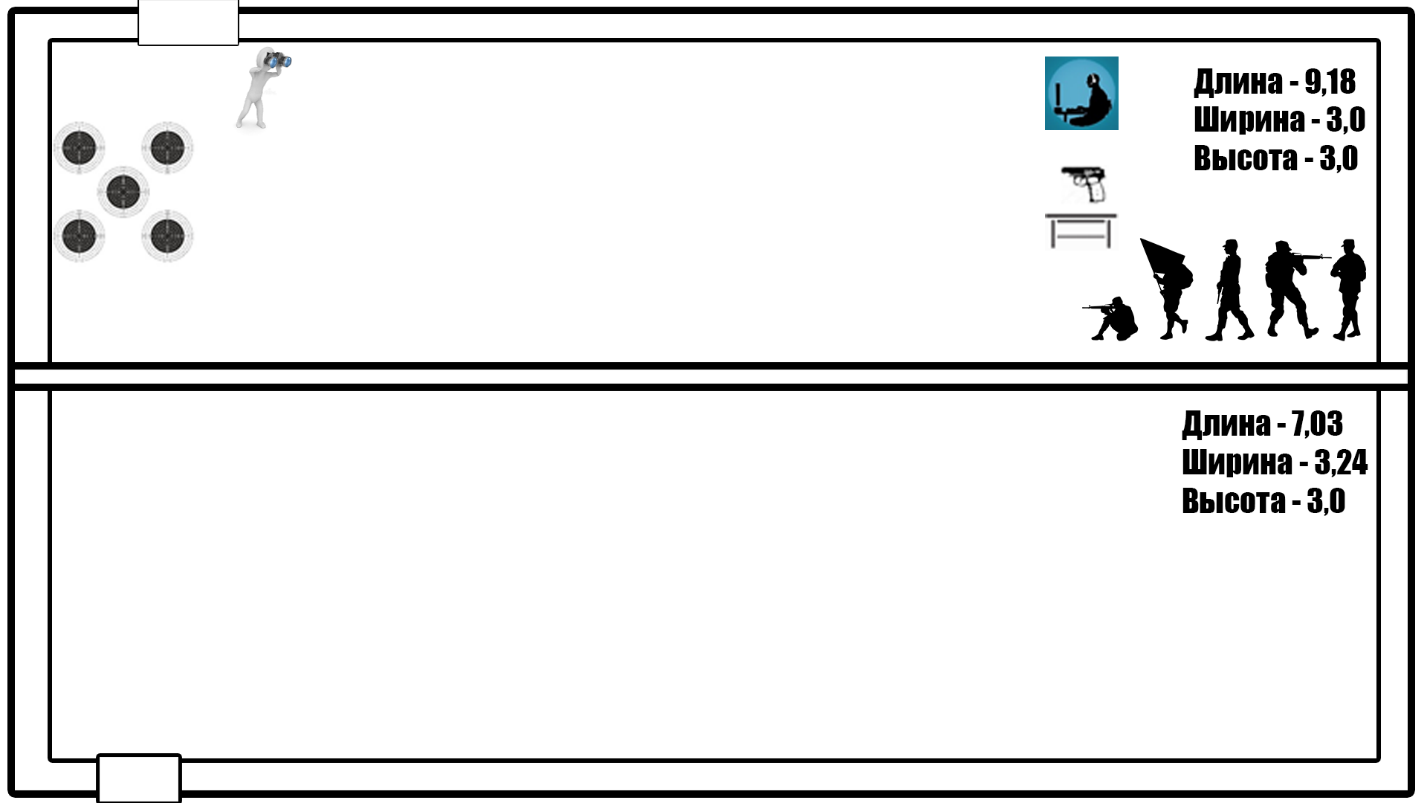 Проведение неполной разборки и сборки пистолета Макарова.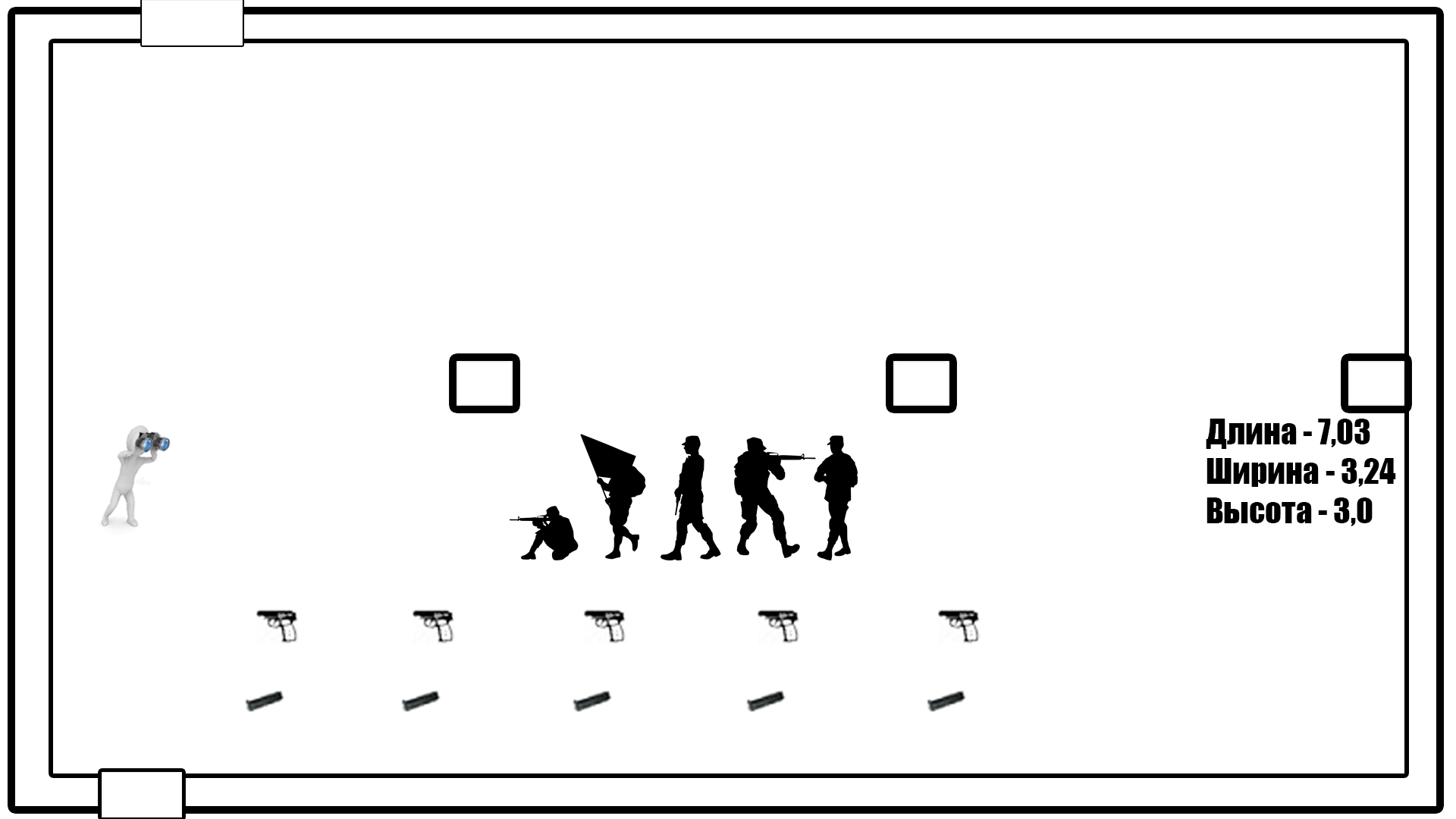 Проведение неполной разборки и сборки автомата Калашникова.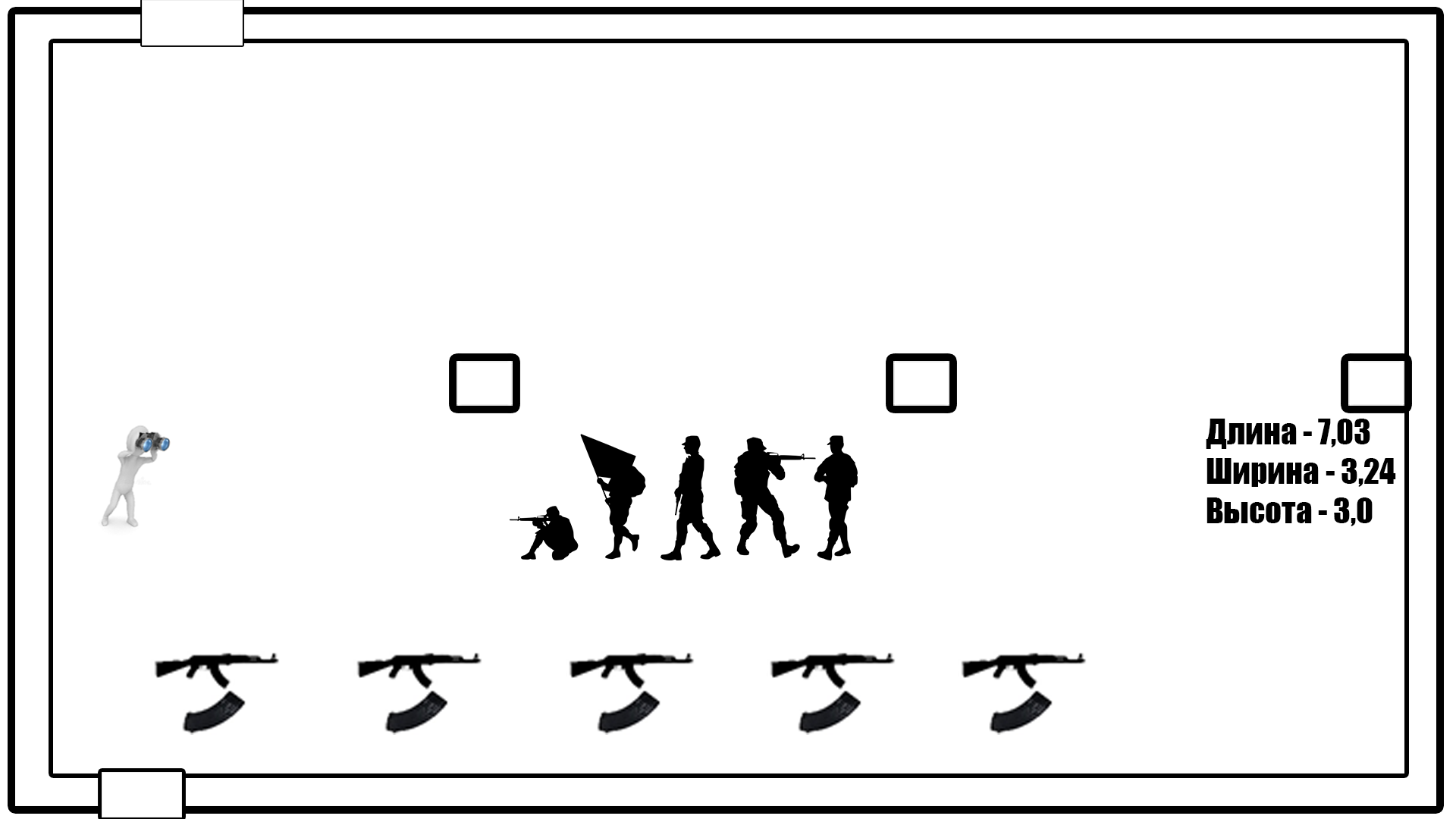 Снаряжение магазина пистолета Макарова, автомата Калашникова.Одевание общевойскового защитного комплекта.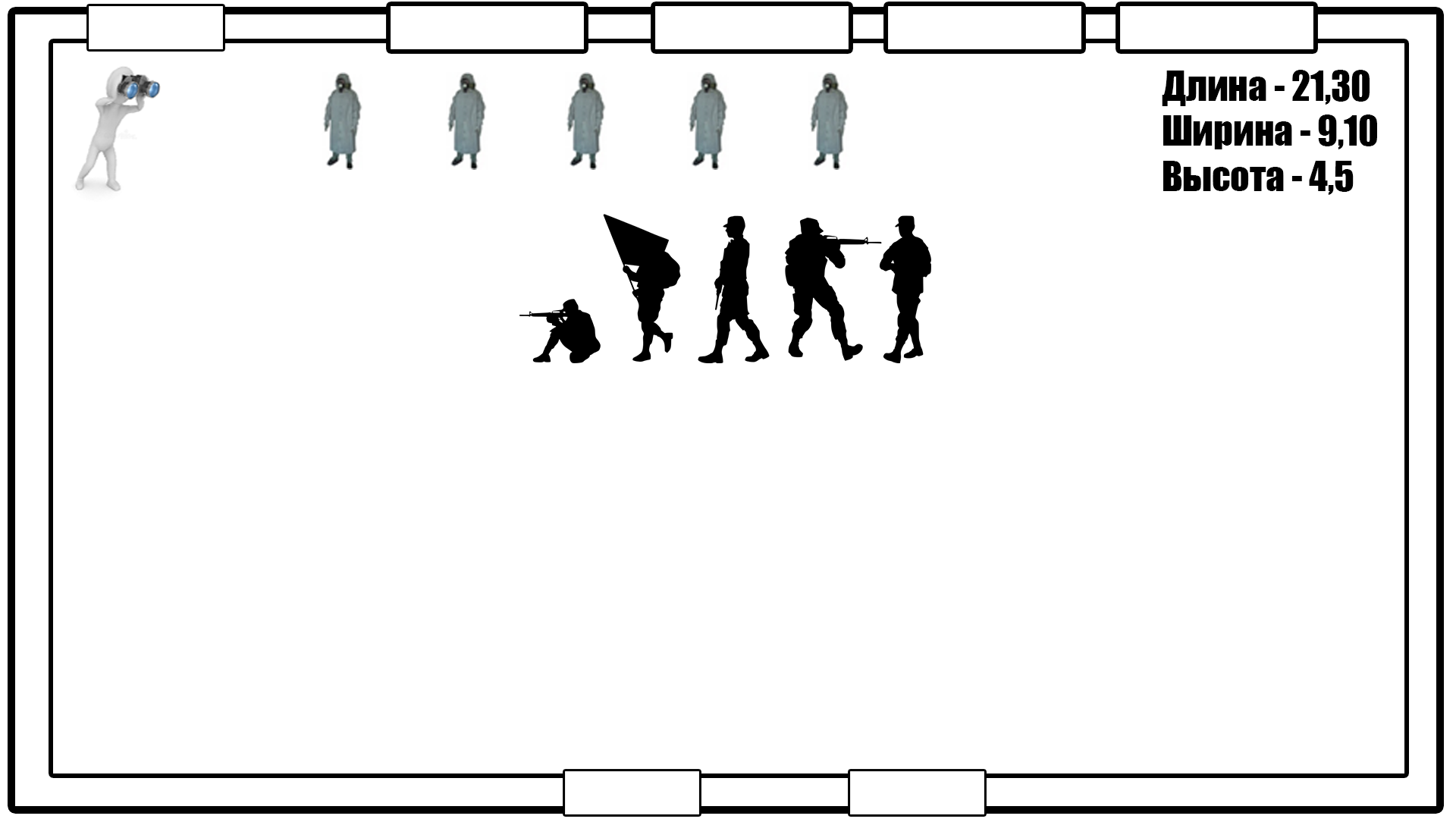 Общий план застройки.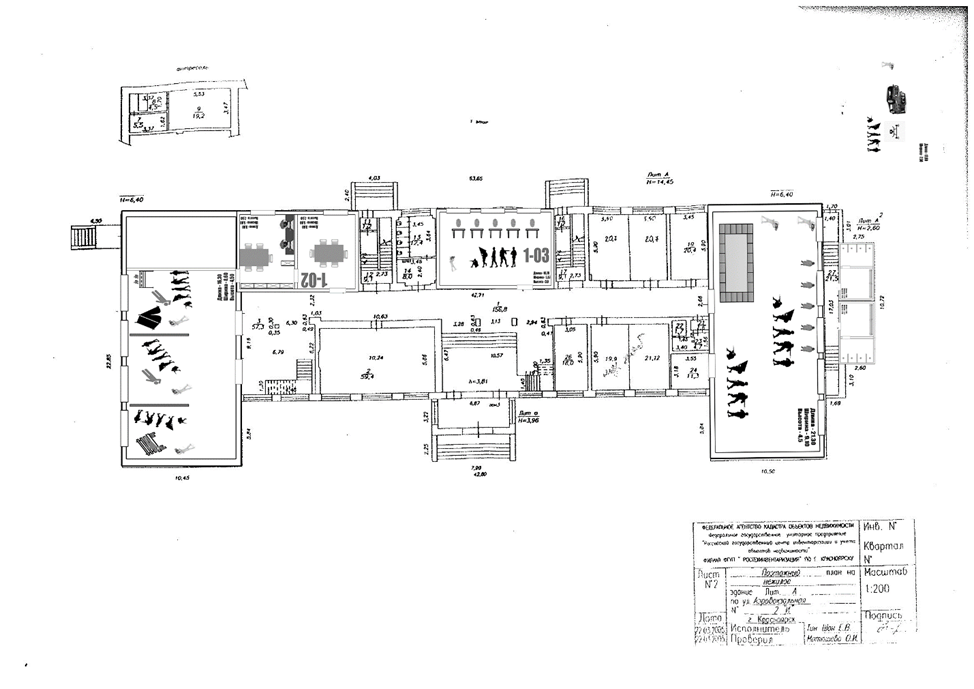 